Welches Wort passt?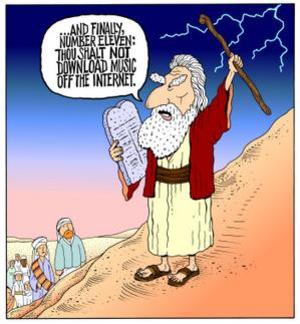 Ich habe ein altes _________________, mit dem kann ich nur telefonieren und SMS schicken.Mein Freund hat sich ein Smartphone gekauft, das hat viele tolle _________________.Mit dem Smartphone kann man nicht nur telefonieren, sondern auch  ins _______________ gehen, dort ein bisschen _______________________eine ___________________________ schreiben, Musik ________________________ oder einfach zum Zeitvertreib ein bisschen ___________________________.Falls man kein Geld ausgeben will, wenn man mit Freunden im Ausland reden will, kann man auf den neuen Smartphones sogar _________________________________.Auf Google kann man – wie auf einem Computer auch – etwas _______________________, das nennt man auch auf Deutsch: _________________________________.Alle neuen Smartphones haben eine Kamera und die Bilder kann man direkt ________________________________________.Man braucht keine Kabel von Kamera zu Computer mehr, sondern kann die Fotos einfach _________________________ und zum Beispiel auf die Facebookseite _______________.Man ist mit diesen Smartphones, wenn man es will, eigentlich immer ___________________.Man kann mit ihnen Musik hören oder neue aus dem Netz _______________________ oder einen Videoclip ____________________________________.Eigentlich sind Smartphones wie Minicomputer, trotzdem finde ich es bequemer, etwas auf meinem Laptop zu schreiben und dort das Dokument auch zu ______________________.Diese Dokumente kann man leicht ___________________________ und dann zu anderen Personen _________________________________.Ein Laptop hat den Vorteil, dass an ihm viele verschiedene Personen arbeiten können. Sie haben Zugriff auf ihr persönliches _______________________________, indem sie sich mit ihrem Passwort ___________________________________.Allerdings sollte man nie vergessen, sich nach der Arbeit an einem gemeinsam genutzten Computer auch wieder __________________________________, so dass andere Leute keinen ____________________________ auf Ihre persönlichen Daten haben.